МУНИЦИПАЛЬНОЕ КАЗЕННОЕ ДОШКОЛЬНОЕОБРАЗОВАТЕЛЬНОЕ УЧРЕЖДЕНИЕДЕТСКИЙ САД «СКАЗКА»  КОМБИНИРОВАННОГО ВИДА КУПИНСКОГО РАЙОНАКонспект НОД с применением элементов  логопедического массажа «Постановка звука Ш»Провела: учитель-логопедКоцолапенко Галина ВасильевнаЦель: Уточнить и закрепить артикуляцию и изолированное произнесение звука Ш в слогах.Коррекционно-образовательные задачи:1. Формирование правильного диафрагмального дыхания.2. Нормализация мышечного тонуса артикуляционного аппарата и мимической мускулатуры.3. Развитие артикуляторного аппарата при выполнении артикуляционной гимнастики для постановки звука «Ш».4. Закрепление правильного произношения звука [Ш] (в изолированном произношении)5. Развитие фонематического восприятия (отбор слов в названии, которых есть звук «Ш»)6. Закрепление представление о зиме и её приметах, признаках.7. Расширение словарного запаса через употребление слов-признаков, антонимов.Коррекционно-развивающие задачи:• Развивать слуховое внимание.• Развивать общую и артикуляционную моторику, координацию речи с движением, плавность и силу выдоха.Коррекционно-воспитательные задачи:• Развивать память, самостоятельность, уверенность.• Формировать умение слушать логопеда.• Формировать усидчивость на занятии.• Воспитание устойчивого интереса к занятию, стремление к активной деятельности, самостоятельности в принятии решений• Сохранять и укреплять здоровье детей.Ход занятия:1. Организационный момент:Логопед:   Мы сегодня будем очень весело и интересно играть, учиться правильно произносить звук ш, к нам придет еще один гость, но кто это ты узнаешь, если отгадаешь загадку. Слушай внимательно.Меня не растили,Из снега слепили.Вместо носа ловкоВставили морковку.Кто же это?Ребенок: Снеговик.Логопед: Правильно. Смотри, в гости к нам пришел снеговик.А когда приходит снеговик, в какое время года?Ребенок: Зимой.Логопед:- Правильно, зимой.Мы очень ждали прихода красавицы-зимы. Наблюдали за тем, как падал первый снег, усыпая землю. Рассматривали снежинки. И вот дождались мы снежных, морозных дней. Зимой дует холодный ветерКак подует ветерок, так закружится снежок.- Ой, от холодного ветра ручки у нас замёрзли, давай их согреем, подуем на ручки. Сделай глубокий вдох носом. Округли губы и с силой выдохни воздух ртом. Должна ощущаться теплая воздушная струя. Повтори еще раз, и еще раз. А теперь потри ладошки, чтобы они согрелись, а теперь кулачки потрем. Молодец, теперь наши ручки согрелись.2. Основная часть.Наш гость снеговик очень хочет научиться правильно произносить звук Ш, давай расскажем ему, что для этого нужно делать. Чтобы правильно произносить звук Ш, мы каждый день должны делать гимнастику для язычка, для губ и щек. Должны научиться правильно дышать, делать правильный плавный выдох. А чтобы язычок стал послушным, я буду делать тебе массаж язычка. А Снеговик будет внимательно за нами наблюдать.Расслабь язычок, он становится широким как лопатка. Погладим язычок от кончика к корню языка и обратно. Нарисуем лыжню для лыжников. Лыжники едут и прямо, и зигзагом, и елочкой. Поглажу легонечко от середины языка к краешкам, чтобы язычок стал широким, мягким, послушным. Замедляется движенье,Исчезает напряженье…И становится понятно:Расслабление приятно. Язычок широкий. (Массаж собственно мышц языка, движения от кончика к корневой части языка и обратно; поглаживание от кончика языка к корню языка; легкое поглаживание языка из стороны в сторону.)Погладим боковые краешки языка от кончика к корню. Краешки язычка, будут прижиматься к верхним зубам. Умничка, ты мне очень помогаешь. (Поглаживать боковые поверхности языка от кончика к корню.)Тихонечко разомнем язычок, чуть сильнее перетираем мышцы. (Легкое разминание с перетиранием от кончика к корню с одной и другой стороны.)Рисуем кружочки- комочки на язычке, чуть надавливаем на язычок.Круговые растирающие движения.Слегка потянем язычок и чуть потрясем. Легкое потряхивание,И шпателем похлопаем по язычку, чтобы он стал совсем широким, и послушным.А теперь сделаем чашечку язычком, я тебе помогу поднять краешки язычка вверх, прижимай краешки к верхним зубам и подуй на чашечку. А губки выдвигай вперед, я тебе помогу. И подбородок выдвигай вперед, совсем немножко. Подуй на горячую чашечку, остуди горячий чай. Молодец, как хорошо у тебя получается. Замечательный звук слышится. Пошипи еще немного. (Легкая вибрация с использованием шпателя.)Убирай язычок в ротик, ты молодец.Хорошо нам отдыхать…Но пора уже вставать!Веселы, бодры мы сноваИ к занятиям готовы!Логопед: Чтобы правильно произносить звук Ш, нужно каждый день делать гимнастику для язычка. Снеговик не умеет делать гимнастику, давай мы его научим. Ты внимательно смотри на меня, а я буду смотреть на тебя. Старайся повторять все за мной, медленно, не спеша.(Упражнения: Забор, Трубочка, Окошко, Лопаточка, накажем непослушный язычок, лопаточка копает, Вкусное варенье, Лошадка, Грибок.Логопед: Зимой часто дует холодный ветер, а в небе летают что? Что падает на землю?Ребенок: Весёлые снежинки.Логопед: А снежинки какие?Холодные или горячие? Белые или черные? Легкие или тяжелые? А ещё какие бывают снежинки, а еще какие?Логопед: Подул зимний ветерок, полетел снежок. Снег, снег, белый снег, засыпает он вас всех».Давай поиграем со снежинками, ты будешь сдувать их с носа. ("снежинки"-ватные шарики). А ты умеешь правильно дуть? Вдыхаем глубоко носом, плечи не поднимаем. При выдохе щёки не надуваем. Сдувай "снежинки" с носа. Молодец.А теперь покажи, как мы делаем чашечку. А теперь подуй на чашечку. "остуди горячий чай". Молодец, какой замечательный звук Ш получается.1. Физминутка.Логопед: Мы все очень любим зиму, она приносит много игр, давай поиграем со снежинками.На полянку, на лужокТихо падает снежок.Улеглись снежинки,Белые пушинки.Но подул вдруг ветерок,Закружился наш снежок.Пляшут все пушинки,Белые снежинки.2. Развитие фонематического восприятия.Логопед: А теперь давай покажем снеговику игру «Поймай звук». Как только ты услышишь звук Ш, хлопни в ладоши и поймай его.Звуки: [в], [ш], [л], [ш], [п], [б], [ф], [ш], [м], [н], [ш]. Слоги: ла, ша, фу, ву, по, ко, бы, гы. Слова шапка, комок, шуба, банка, рубашка, малина.Логопед: Давай напомним снеговику, где был твой язычок, когда ты произносила звук Ш: вверху или внизу? А краешки язычка ты прижимала к верхним зубам? А губки улыбались или были круглыми? А ветерок был теплым или холодным? Правильно, молодец.Итог занятия.Логопед: Ты так хорошо играл сегодня, а тебе понравилось играть со снеговиком? Какой звук мы сегодня научились произносить?Снеговик очень признателен тебе за помощь. И у него есть для тебя сладкий подарок.- До свидания!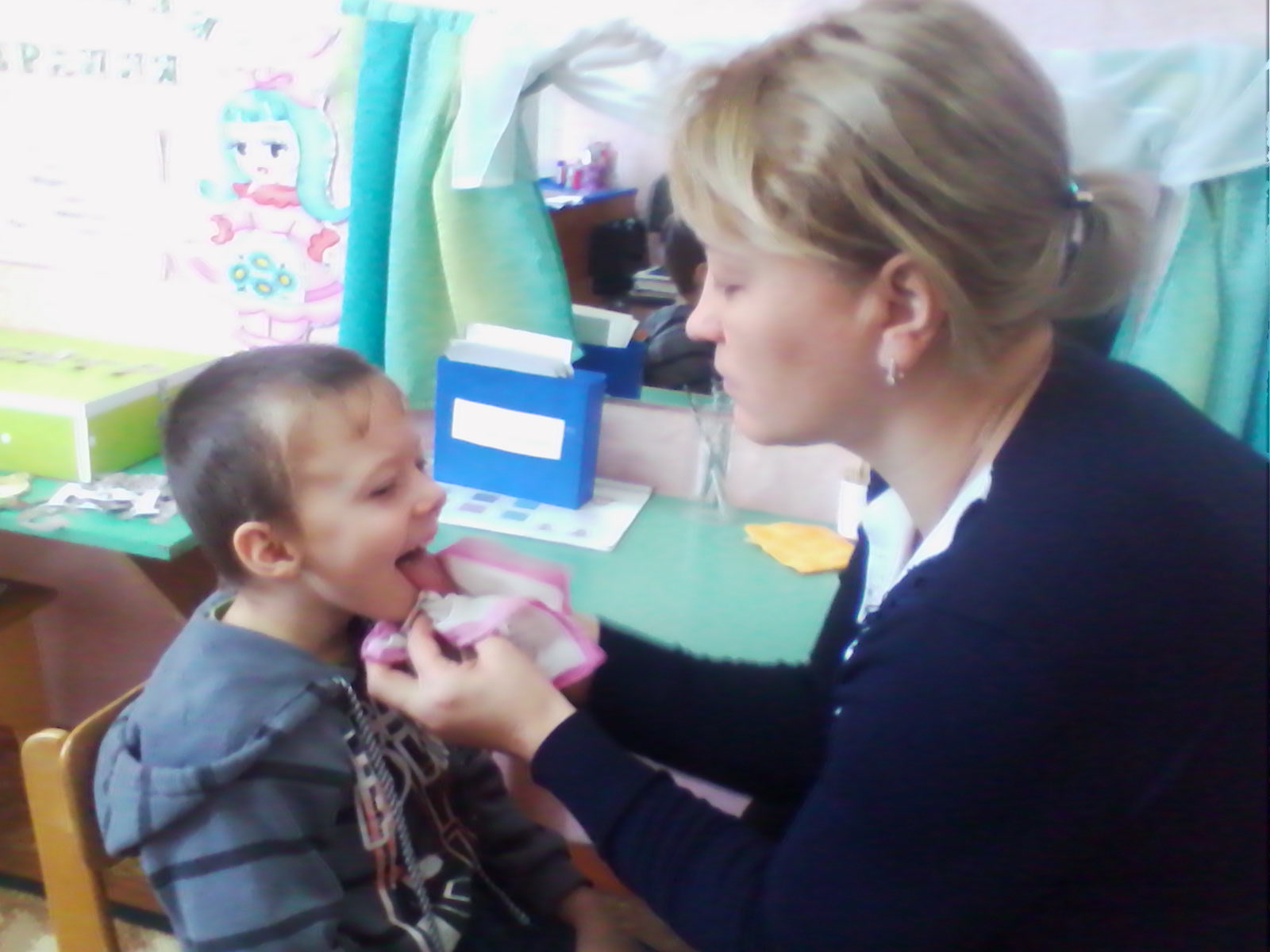 